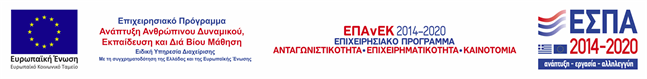 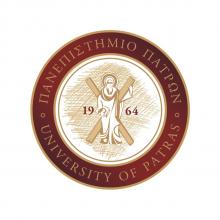 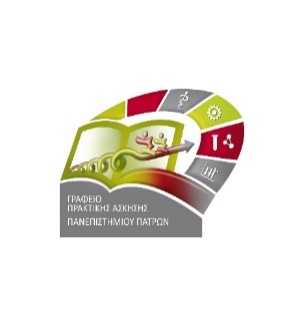 ΠΑΝΕΠΙΣΤΗΜΙΟ ΠΑΤΡΩΝΤΜΗΜΑ ΔΙΟΙΚΗΣΗΣ ΕΠΙΧΕΙΡΗΣΕΩΝΠΡΟΓΡΑΜΜΑ ΠΡΑΚΤΙΚΗΣ ΑΣΚΗΣΗΣ Πάτρα 10/06/2020ΑΝΑΚΟΙΝΩΣΗ ΚΑΤΑΝΟΜΗΣ ΦΟΙΤΗΤΩΝ ΓΙΑ ΤΟ ΠΡΟΓΡΑΜΜΑ ΠΡΑΚΤΙΚΗΣ ΑΣΚΗΣΗΣ ΓΙΑ ΤΟ ΑΚΑΔΗΜΑΪΚΟ ΕΤΟΣ 2019-2020 Η Επιτροπή Πρακτικής Άσκησης μετά από λεπτομερή έλεγχο των αιτήσεων αποφάσισε την ανάθεση των φοιτητών στους φορείς υλοποίησης του προγράμματος «Πρακτική Άσκηση Πανεπιστημίου Πατρών: Τμήματος Διοίκησης Επιχειρήσεων» για το ακαδημαϊκό έτος 2019-2020. Η τελική ανάθεση είναι συνάρτηση της κατάταξης των φοιτητών, των προτιμήσεών τους καθώς και των διαθέσιμων θέσεων στους φορείς υλοποίησης.Μετά και την οικειοθελή αποχώρηση των φοιτητών με Αριθμό Μητρώου:1056116,1057587,1053045,η ανάθεση των θέσεων είναι η εξής:*Για πληροφορίες, οι φοιτητές παρακαλούνται να στέλνουν μήνυμα στο misbilab@upatras.gr.Η ΤΡΙΜΕΛΗΣ ΕΠΙΤΡΟΠΗ ΤΟΥ ΠΡΟΓΡΑΜΜΑΤΟΣ ΠΡΑΚΤΙΚΗΣ ΆΣΚΗΣΗΣΒασίλειος Βουτσινάς, Καθηγητής (Πρόεδρος)Ιωάννης Γιαννίκος, Καθηγητής (Μέλος) Παναγιώτης Πολυχρονίου, Αναπληρωτής Καθηγητής (Μέλος) Α/ΑΑΡ. ΜΗΤΡΩΟΥΦΟΡΕΑΣ ΑΝΑΘΕΣΗΣ11021910MNT ACCOUNTING & CONSULTING, ΤΣΕΛΕΝΤΗΣ Ν. ΓΕΡΑΣΙΜΟΣ, Πάτρα21046594ΔΗΜΟΣ ΖΑΚΥΝΘΟΥ, Ζάκυνθος31046640ΚΟΙΝΩΦΕΛΗΣ ΕΠΙΧΕΙΡΗΣΗ ΔΗΜΟΥ ΖΙΤΣΑΣ, Ζίτσα41046644ΑΓΡΟΤΙΚΟΣ ΠΤΗΝΟΤΡΟΦΙΚΟΣ ΣΥΝΕΤΑΙΡΙΣΜΟΣ ΑΡΤΑΣ, Άρτα51051274ΑΘΗΝΑΪΚΗ ΖΥΘΟΠΟΙΙΑ, ΒΙ.ΠΕ. Πατρών61053014ΦΑΡΜΑ ΗΛΕΙΑΣ ΟΕ, Καβάσιλα Ηλείας71052899BDO ΟΡΚΩΤΟΙ ΕΛΕΓΚΤΕΣ ΛΟΓΙΣΤΕΣ ΑΕ, Αγία Παρασκευή Αττικής81052988ΠΑΝΑΓΙΩΤΗΣ ΚΟΡΦΙΑΤΗΣ Ι., Πάτρα91046578ΟΙΚΟΝΟΜΙΚΟ ΕΠΙΜΕΛΗΤΗΡΙΟ ΤΗΣ ΕΛΛΑΔΑΣ - 10ο Π.Τ., Πάτρα101053001OMEGA SYSTEMS, Πάτρα111046587BitMYJob, Πάτρα121057057ΓΕΩΡΓΙΟΣ ΤΕΛΩΝΗΣ ΕΠΕ, Πάτρα131053013ΑΓΡΟΤΙΚΟΣ ΣΥΝΕΤΑΙΡΙΣΜΟΣ ΕΝΩΣΗ ΠΑΡΑΓΩΓΩΝ ΗΛΕΙΑΚΟΥ ΚΑΜΠΟΥ, Λεχαινά Ηλείας141022490ΓΕΩΡΓΙΟΣ ΤΕΛΩΝΗΣ ΕΠΕ, Πάτρα151052996ΠΑΝΑΙΓΙΑΛΕΙΟΣ ΕΝΩΣΗ ΣΥΝΕΤΑΙΡΙΣΜΩΝ, Αίγιο1056116161052954ΔΑΝΑΟΣ ΕΙΔΙΚΟΙ ΣΥΜΒΟΥΛΟΙ ΔΙΕΥΘΥΝΣΕΩΣ ΑΕ, Πειραιάς171052944ECOLAB, Χαλάνδρι181052904WAPPIER, Κηφισιά191053041ΑΓΡΟΤΙΚΟΣ ΠΤΗΝΟΤΡΟΦΙΚΟΣ ΣΥΝΕΤΑΙΡΙΣΜΟΣ ΑΡΤΑΣ, Άρτα201053044ΕΘΝΙΚΗ ΤΡΑΠΕΖΑ, Κέρκυρα211046557Γ.ΚΥΠΡΙΩΤΗΣ ΚΑΙ ΥΙΟΙ ΑΕ, ΚΩΣ221056556V.SHIPS GREECE LTD, ΠΕΙΡΑΙΑΣ231057699ΣΙΒΙΣΙΔΗ ΑΦΟΙ ΑΒΕΕ, ΜΑΝΔΡΑ ΑΤΤΙΚΗΣ241052981ΤΡΟΧΟΣ ΠΑΠΑΘΕΟΔΩΡΟΥ ΑΕ, Πάτρα251051278ΜΠΑΚΑΛΑΡΟΣ ΑΕ, Πάτρα261022178 (3061)ΜΠΑΚΑΛΑΡΟΣ ΑΕ, Πάτρα271052998MNT ACCOUNTING & CONSULTING, ΤΣΕΛΕΝΤΗΣ Ν. ΓΕΡΑΣΙΜΟΣ, Πάτρα281052879ΜΠΑΚΑΛΑΡΟΣ ΑΕ, Πάτρα291052949HELLAS CONFIDENCE SHIPMANAGEMENT SA, Άλιμος1057587301053096ΣΥΝΕΤΑΙΡΙΣΜΟΣ ΦΑΡΜΑΚΟΠΟΙΩΝ ΚΡΗΤΗΣ (ΣΥ.ΦΑ.Κ.ΣΥΝ.Π.Ε.), Ηράκλειο Κρήτης311057689PATHOS GREECE ΜΟΝΟΠΡΟΣΩΠΗ ΙΚΕ, Πύργος321052945ΑΒΑΞ ΑΕ, Πάτρα331052950HOPWAVE IKE, Καλλιθέα Αττικής1053045341053075ΕΘΝΙΚΗ ΤΡΑΠΕΖΑ, Ιτέα